ESCUELA DE COMERCIO N°1 PROFESOR “JOSÉ ANTONIO CASAS” Asignatura: Historia                          Curso: 2° año Divisiones: 1ra, 2da,3ra, 4ta, 5ta, 6ta, .Turnos: Mañana y Tarde Docentes: Cristina Argañaraz, Maizares Noemí, Oscar, Baiz Guitian, Alejandra, Velázquez. Silvia Rodríguez y Varela MabelTEMA: EXPANSION  ULTRAMARINA.(Pegar en carpeta                                                  TRABAJO  PRÁCTICO N° 8ACTIVIDADES:LEE ATENTAMENTE LOS TEXTOS.En el siguiente esquema se explica las causas que provocaron la Expansión europea. Tienes que ampliar la información. Como la necesidad de los metales preciosos. La necesidad de rutas alternativas. Los avances tecnológicos, aportes de los navegantes portugueses, y el objetivo principal de los Reyes Católicos que están relacionados con la Expansión de los Musulmán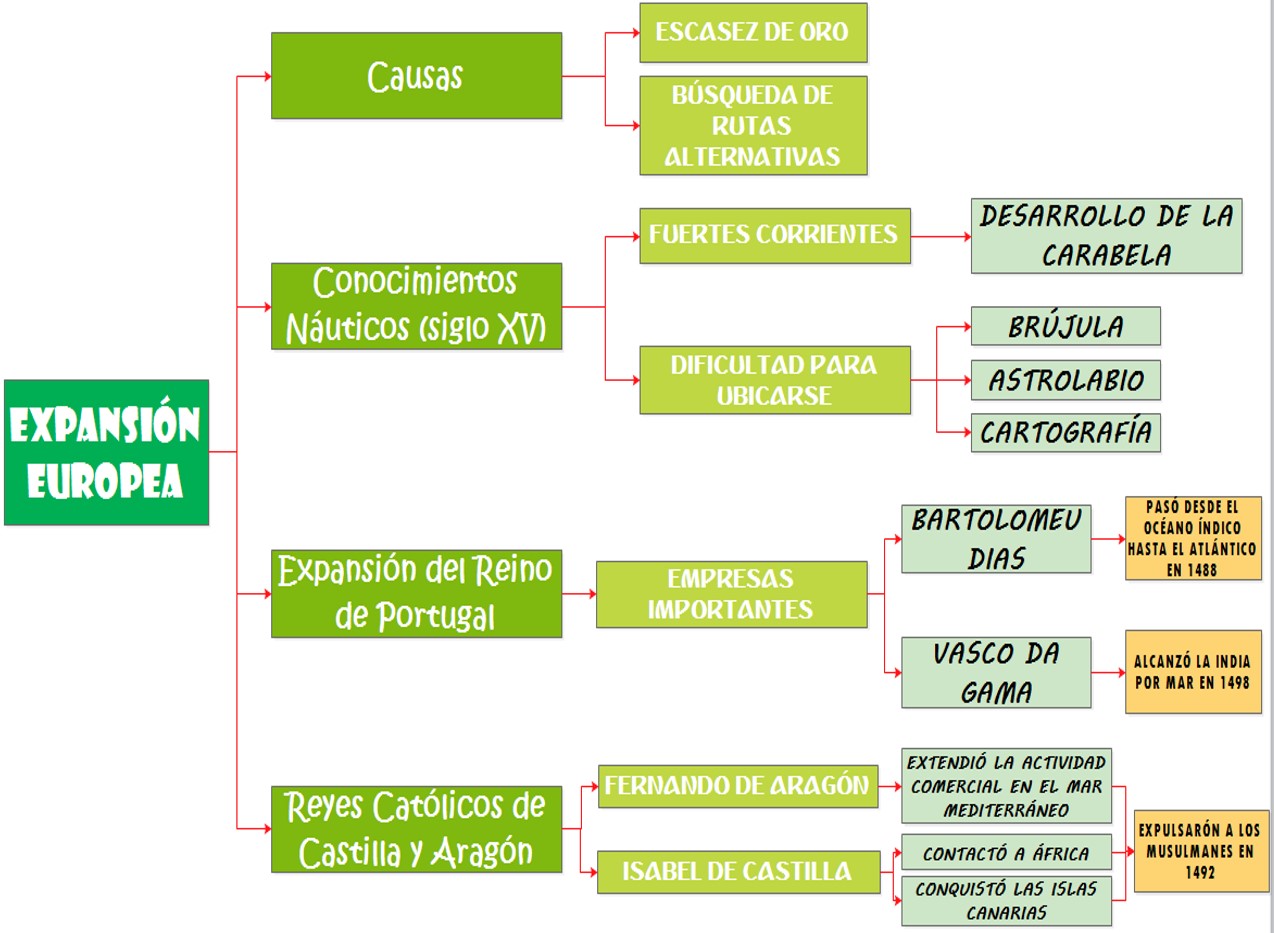 En un mapa planisferio físico político localiza los descubrimientos geográficos de España (incluir los cuatros viajes de Colon) y Portugal. Lo pueden calcar o dibujar en caso de no contar con un mapa.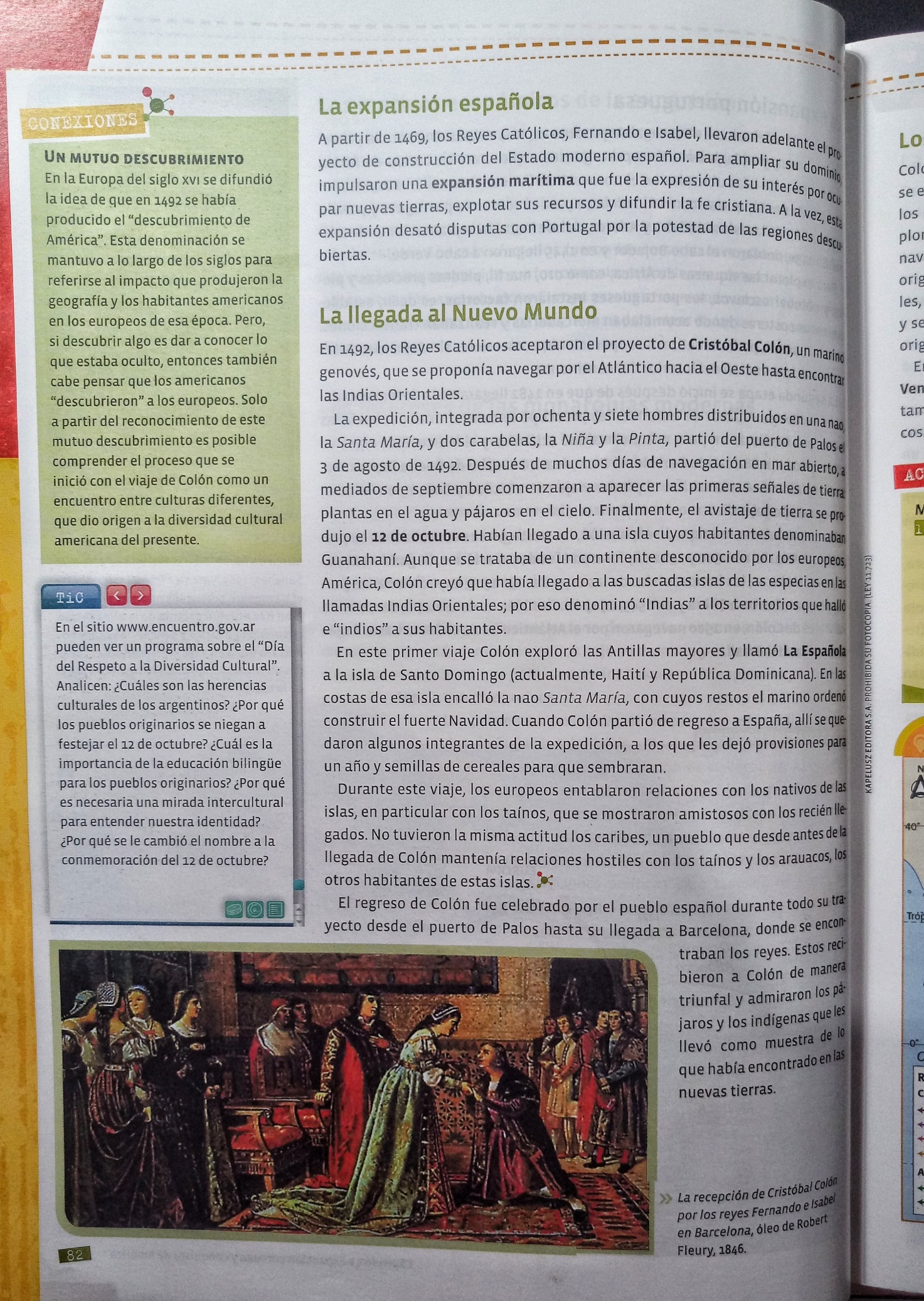 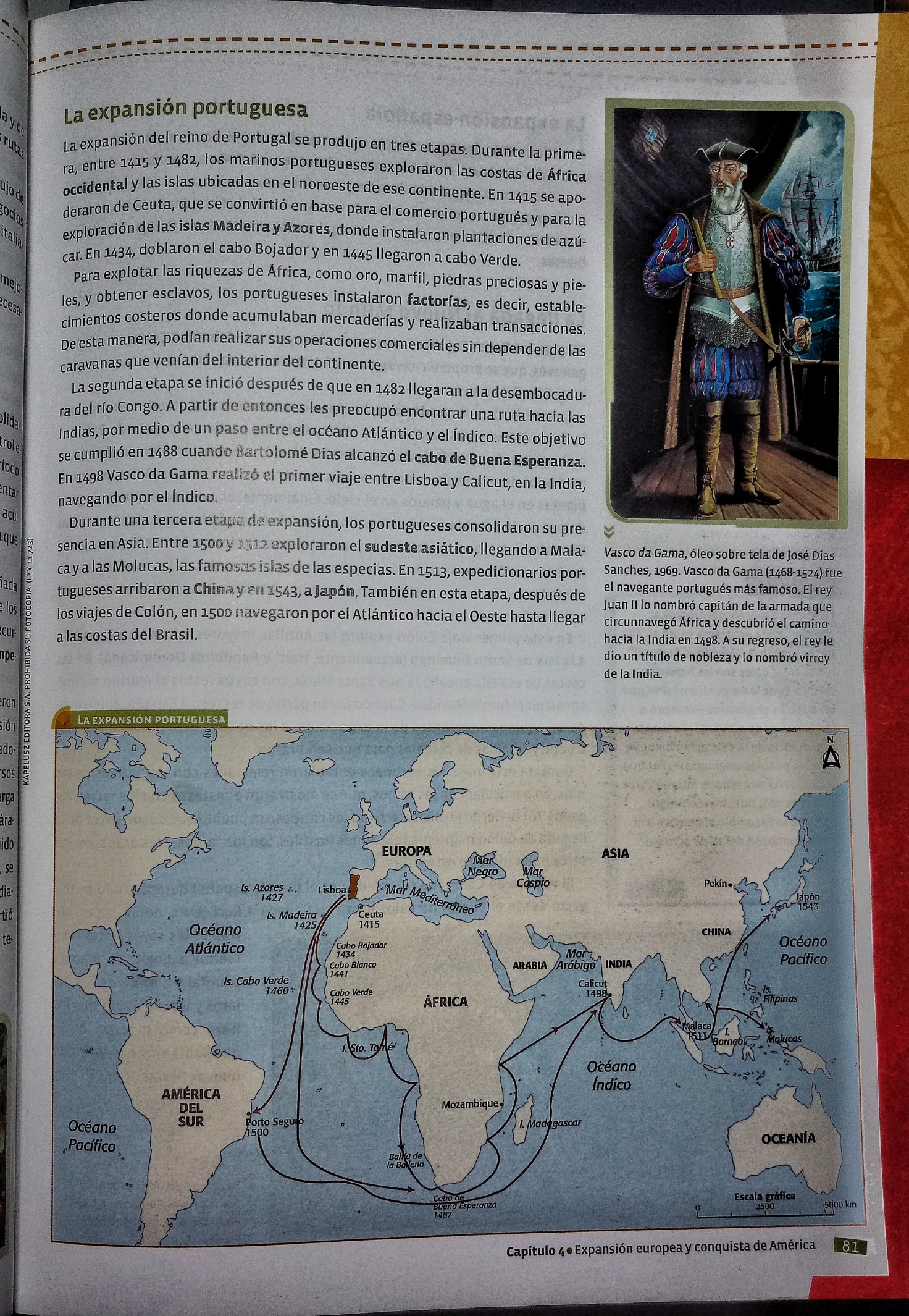 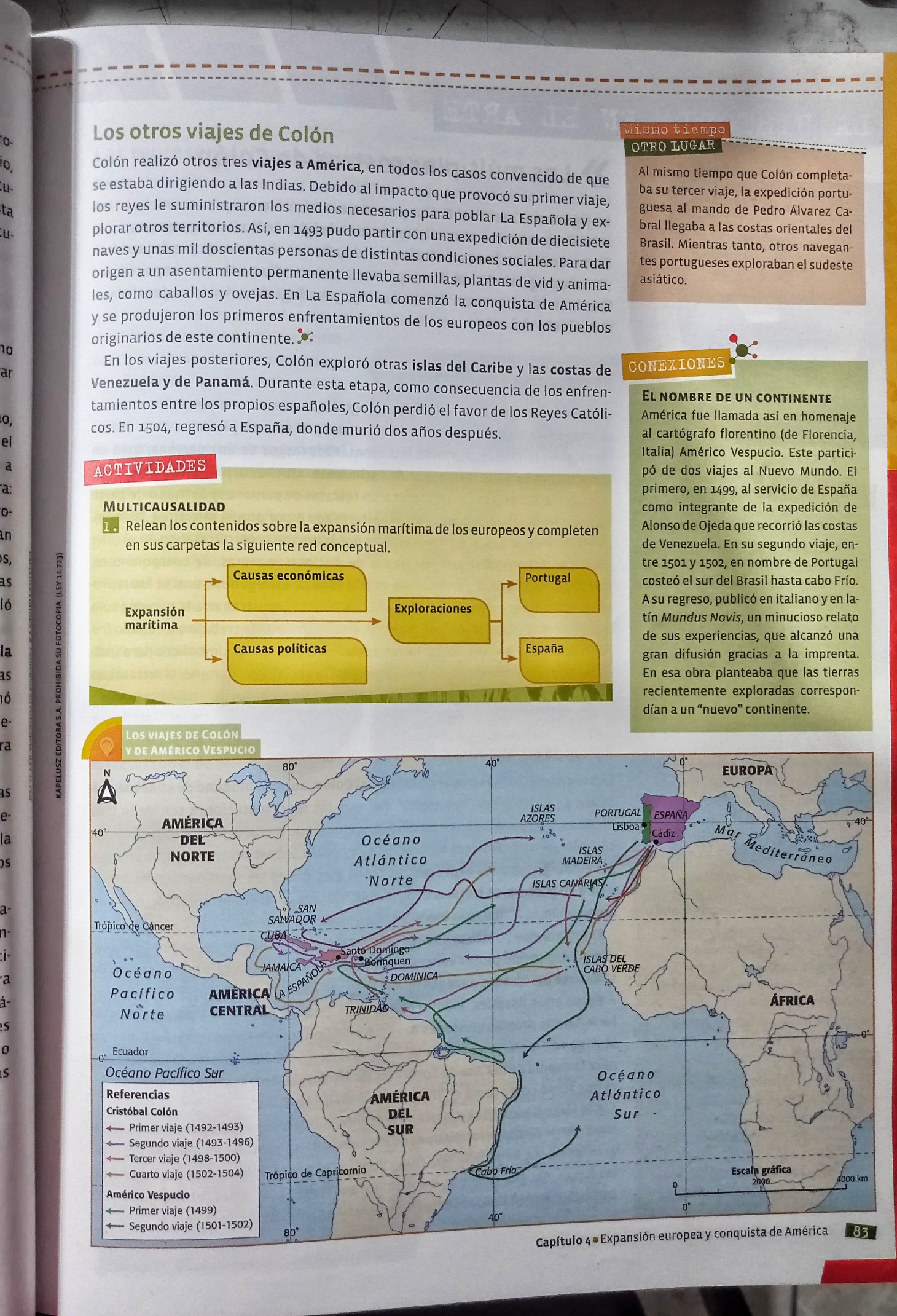 